SEMANA DEL 5 AL 9 DE JULIO DEL 2021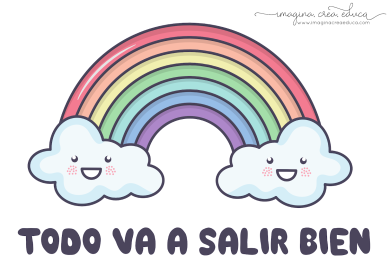 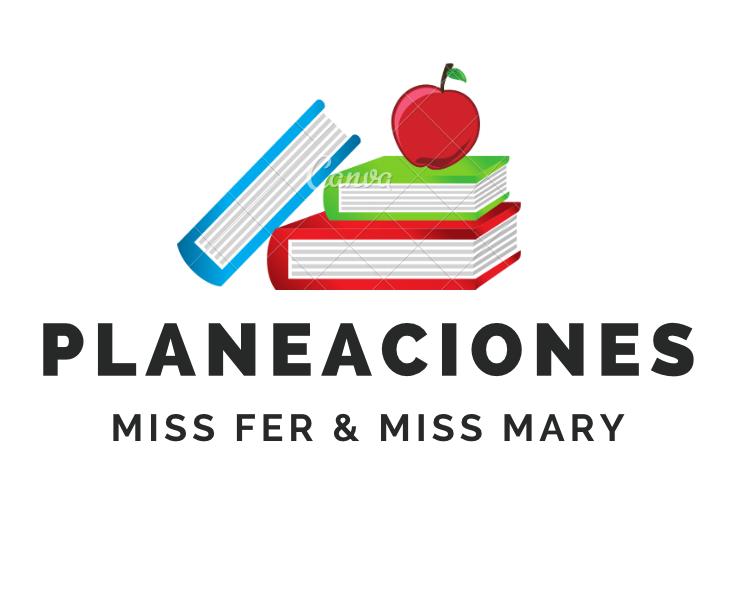 PLAN DE TRABAJOESCUELA PRIMARIA:__________________	QUINTO GRADO	MAESTRA/O:___________________________NOTA: es importante que veas las clases por la televisión diariamente para poder realizar tus actividades. ASIGNATURAAPRENDIZAJE ESPERADOPROGRAMA DE TV ACTIVIDADESSEGUIMIENTO Y RETROALIMENTACIÓNLUNESArtes Asiste observa Espectáculo escénicos que ofrecen la Secretaría de Cultura Federal o las Secretarías deEducación y Cultura Estatales, Municipales u otros, para público infantil.Broche de oroSelecciona un cuento que te guste mucho y crea una pequeña función de teatro a tus familiares con los materiales que tengas disponible en tu casa. Invítalos a participar en la obra. Envía evidencias de tus trabajos al whatsApp de tu maestro (a)NOTA: no olvides ponerle la fecha a cada trabajo y tú nombre en la parte de arriba.  LUNESEducación socioemocional Recapitula acerca de su conocimiento sobre las emociones básicas, los estados de ánimo y lossentimientos, así como su influencia en la toma dedecisiones.Momentos pararecordar. Parte 1Escribe en tu cuaderno como te sientes el día de hoy y porque.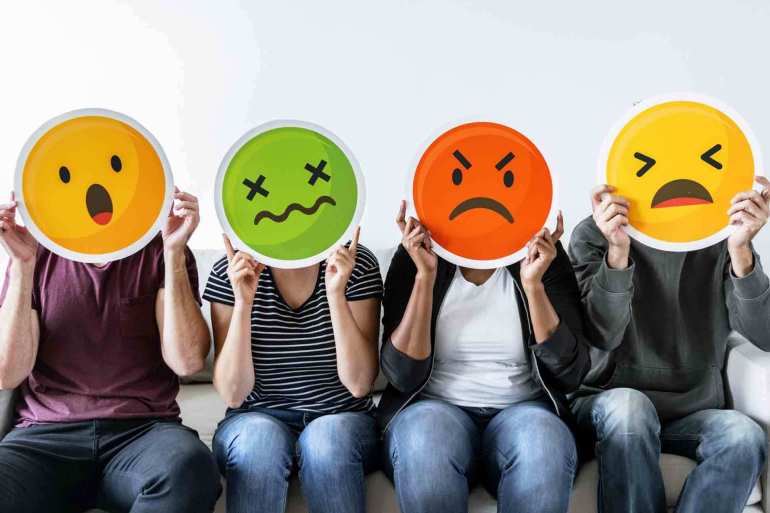 Envía evidencias de tus trabajos al whatsApp de tu maestro (a)NOTA: no olvides ponerle la fecha a cada trabajo y tú nombre en la parte de arriba.  LUNESCiencias naturales Describe procesos detransferencia del calor –conducción y convección– enalgunos materiales y su importancia en la naturaleza.Explica el uso de conductores y aislantes del calor enActividades cotidianas y surelación con la prevención deaccidentes. Describe elmovimiento de algunos objetos considerando sutrayectoria, dirección y rapidez.Recordemos loaprendido…Une con una línea según corresponda la descripción del contexto con la imagen. 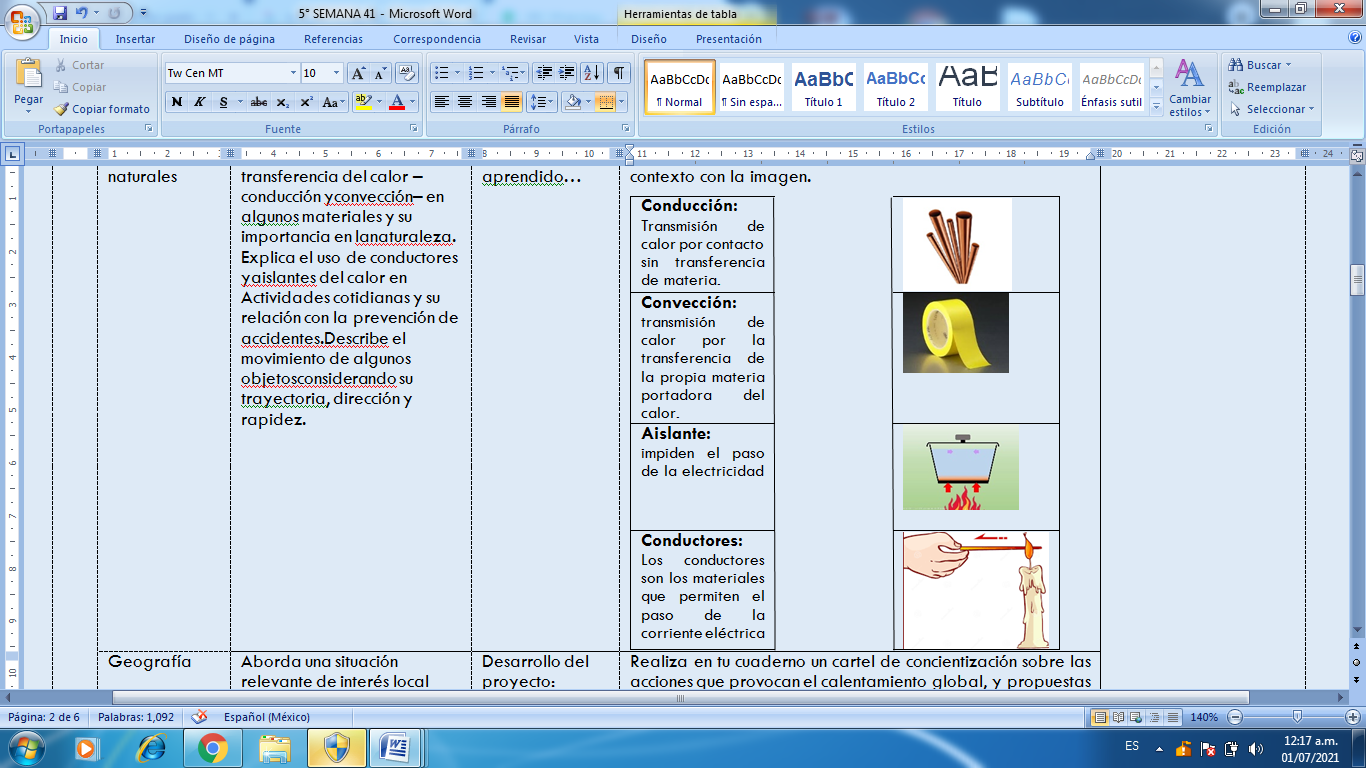 Envía evidencias de tus trabajos al whatsApp de tu maestro (a)NOTA: no olvides ponerle la fecha a cada trabajo y tú nombre en la parte de arriba.  LUNESGeografía Aborda una situaciónrelevante de interés local relacionada con el contextocontinental.Desarrollo delproyecto:representación eintegración de lainformacióngeográficaRealiza en tu cuaderno un cartel de concientización sobre las acciones que provocan el calentamiento global, y propuestas que se puedan aplicar en tu comunidad para ayudar a revertir este problema.Puedes agregar ilustraciones para complementar tu trabajo.Envía evidencias de tus trabajos al whatsApp de tu maestro (a)NOTA: no olvides ponerle la fecha a cada trabajo y tú nombre en la parte de arriba.  LUNESVida saludableDiseña menús para incrementar en su refrigerio escolar, el consumo de aguasimple potable, frutas, verduras, cereales enteros eintegrales, leguminosas ypescado, con base en una guía alimentaria.Preparo misalimentos paraestar saludableRealiza un dibujo de un platillo de comida saludable que quisieras compartir con los integrantes de tu familia. 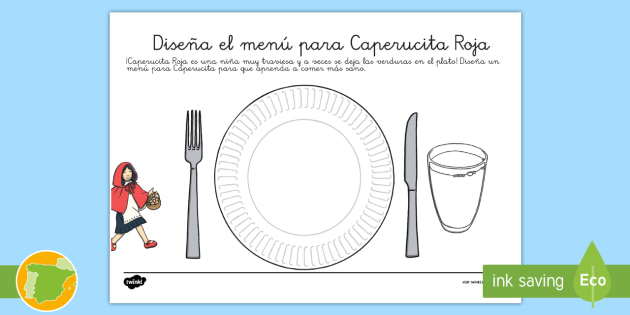 Envía evidencias de tus trabajos al whatsApp de tu maestro (a)NOTA: no olvides ponerle la fecha a cada trabajo y tú nombre en la parte de arriba.  ASIGNATURAAPRENDIZAJE ESPERADOPROGRAMA DE TV ACTIVIDADESSEGUIMIENTO Y RETROALIMENTACIÓNMARTESMatemáticas Calcula la media (promedio). Analiza su pertinencia respecto a la moda como dato representativo en situaciones diversas.Yo también quierouna becaPara obtener una beca en la escuela primaria “Benito Juárez” es necesario tener un promedio general de 8.5, Juan se inscribió para obtener una beca y estas fueron sus calificaciones. Calcula la media y la moda.Español. - 9Matemáticas. - 8Ciencias naturales. - 8Geografía. -9Historia. - 10La media (promedio) de un conjunto de datos se encuentra al sumar todos los números en el conjunto de datos y luego al dividir entre el número de valores en el conjunto. ... La moda es el número que se presenta con más frecuencia en un conjunto de datos.Envía evidencias de tus trabajos al whatsApp de tu maestro (a)NOTA: no olvides ponerle la fecha a cada trabajo y tú nombre en la parte de arriba.  MARTESCiencias naturalesRelaciona la vibración de los materiales con la propagación del sonido. Describe la propagación del sonido en el oído y la importancia de evitar los sonidos intensos. Explica el funcionamiento de un circuito eléctrico a partir de sus componentes, como conductores o aislantes de la energía eléctrica. Identifica las transformaciones de la electricidad en la vida cotidiana. Describe lascaracterísticas de los componentes del Sistema SolarDel sonido, laelectricidad, elsistema solar yotros temasObserva el sircuito electrico, luego coloca los nombres en donde se indica.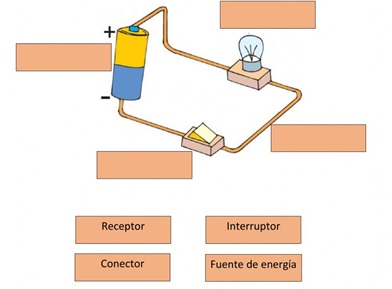 Envía evidencias de tus trabajos al whatsApp de tu maestro (a)NOTA: no olvides ponerle la fecha a cada trabajo y tú nombre en la parte de arriba.  MARTESLengua maternaIntegra informaciónde diversas fuentespara elaborar un texto.Seleccionamos ycomparamosinformaciónInvestiga en periódicos, revistas, internet o en el medio que tengas disponible información sobre que es la enfermedad del covid-19 y cuáles son las diversas formas de prevención. Selecciona la información más relevante y anótala en tu cuaderno. Envía evidencias de tus trabajos al whatsApp de tu maestro (a)NOTA: no olvides ponerle la fecha a cada trabajo y tú nombre en la parte de arriba.  MARTESHistoria Reconoce diferentesmanifestaciones y expresiones culturales de la sociedad.ExpresionesculturalesUna expresión cultural son las formas en que se manifiesta las tradiciones, la identidad y el patrimonio de una comunidad o una comunidad indígena y se transmiten de generación en generación (bailes, danzas, vestuarios, música, celebraciones, etc.).En tu cuaderno escribe 3 expresiones culturales con las que se identifique tu comunidad, municipio o estado. Envía evidencias de tus trabajos al whatsApp de tu maestro (a)NOTA: no olvides ponerle la fecha a cada trabajo y tú nombre en la parte de arriba.  ASIGNATURAAPRENDIZAJE ESPERADOPROGRAMA DE TV ACTIVIDADESSEGUIMIENTO Y RETROALIMENTACIÓNMIÉRCOLES Geografía Aborda una situación relevante de interés localrelacionada con elcontexto continental.Cierre del proyecto:resultados yconclusionesUna vez que elaboraste el cartel de concientización sobre el calentamiento global escribe en tu cuaderno una pequeña carta dirigida al presidente municipal donde expreses tu opinión personal sobre el tema, así como las propuestas que se pueden llevar a cabo en tu comunidad para favorecer el medio ambiente.  Envía evidencias de tus trabajos al whatsApp de tu maestro (a)NOTA: no olvides ponerle la fecha a cada trabajo y tú nombre en la parte de arriba.  MIÉRCOLES Matemáticas Calcula la media (promedio). Analiza su pertinencia respecto a la moda como datorepresentativo ensituaciones diversas.¿Cuál es la moda?La moda es el valor que tiene mayor frecuencia absoluta, es decir el número que más veces se repite. En la clase de baile asisten 10 alumnos continuamente, el profesor les solicitó su edad para clasificarlos en grupos de acuerdo a las etapas. A continuación se muestran las edades de los alumnos y tendrás que calcular la moda de estos datos. 9,8,7,8,8,9,7,9,9,8,8,9,9,9,7,9,8,9,7,9,7,8,9Envía evidencias de tus trabajos al whatsApp de tu maestro (a)NOTA: no olvides ponerle la fecha a cada trabajo y tú nombre en la parte de arriba.  MIÉRCOLES Formación Cívica y ética.Identifica que la forma de gobierno de nuestro país seconstituye por la división de poderes, la cultura de lalegalidad, el respeto a los derechos humanos y la soberanía popular. Participa de forma organizada, a través de mecanismos democráticos, de manera presencial ovirtual, en la atención denecesidades sociales o medio ambientales del contexto escolar y comunitario.¡No es un adiós… es un hasta pronto!Responde las siguientes preguntas en tu cuaderno. 1.- ¿Cuales poderes conforman la forma de gobierno de nuestro país? 3.- ¿Qué podemos hacer para tener una sociedad más democrática?4.- ¿Que acciones podemos implementar para favorecer el medio ambiente? 5.- ¿Por qué es importante la democracia en el país? Envía evidencias de tus trabajos al whatsApp de tu maestro (a)NOTA: no olvides ponerle la fecha a cada trabajo y tú nombre en la parte de arriba.  MIÉRCOLES Lengua materna Reconoce la función de los trípticos para difundir información.Para revisartemejorCon la información que investigaste anteriormente sobre el Covid-19 elabora un tríptico, donde integres los aspectos más relevantes, así mismo puedes agregar imágenes para complementar el trabajo. Una vez concluido el tríptico, deberás mostrarlo a los miembros de tu familia para difundir la información. 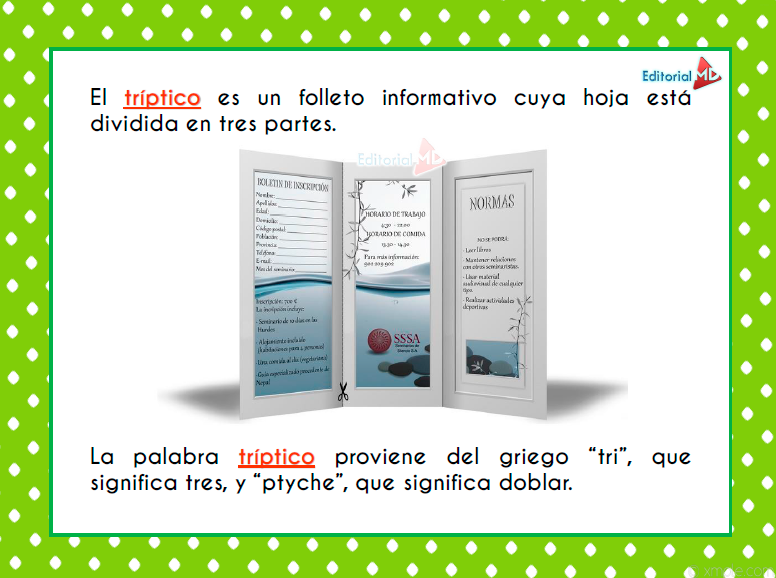 Envía evidencias de tus trabajos al whatsApp de tu maestro (a)NOTA: no olvides ponerle la fecha a cada trabajo y tú nombre en la parte de arriba.  ASIGNATURAAPRENDIZAJE ESPERADOPROGRAMA DE TV ACTIVIDADESSEGUIMIENTO Y RETROALIMENTACIÓNJUEVESMatemáticas Calcula la media (promedio). Analiza su pertinencia respecto a la moda como dato representativo en situaciones diversasMás que un amigoObserva las siguientes edades de un grupo de niños y posteriormente calcula el promedio. 8, 9, 10, 8, 7, 8, 9, 10, 6, 8. Envía evidencias de tus trabajos al whatsApp de tu maestro (a)NOTA: no olvides ponerle la fecha a cada trabajo y tú nombre en la parte de arriba.  JUEVESHistoria Investiga aspectos de la cultura y la vida cotidiana del pasado y valora suimportancia.Seamos solidariosResponde las siguientes preguntas en tu cuaderno: 1.- ¿Cuál es un aspecto cultural que pertenezca a tu comunidad? 2.- ¿Porque son importantes los aspectos culturales dentro de la sociedad? Escribe 3 aspectos culturales que se celebraban o llevaron a cabo antiguamente y aun se conservan en la actualidad. Envía evidencias de tus trabajos al whatsApp de tu maestro (a)NOTA: no olvides ponerle la fecha a cada trabajo y tú nombre en la parte de arriba.  JUEVESLengua Materna Identifica la relevancia de la información para latoma de decisionesNuestros trípticoscontra el acosoescolarInvestiga en revistas, periódicos, internet o en el medio que tengas disponible sobre el acoso escolar, posteriormente selecciona la información más relevante y elabora un tríptico, el cual tenga por nombre : “prevención ante el acoso escolar”Envía evidencias de tus trabajos al whatsApp de tu maestro (a)NOTA: no olvides ponerle la fecha a cada trabajo y tú nombre en la parte de arriba.  JUEVESArtes Opina sobre el proceso y los conocimientos obtenidos durante el periodo, paraidentificar fortalezas y aspectos a mejorar.La músicaelectrónica conAlyosha BarreiroEscribe en tu cuaderno que tipo de música te gusta escuchar y el porqué, pregunta a tus padres que música les gustaba escuchar cuando eran más jóvenes y porque. Envía evidencias de tus trabajos al whatsApp de tu maestro (a)NOTA: no olvides ponerle la fecha a cada trabajo y tú nombre en la parte de arriba.  JUEVESEducación Física Pone a prueba su pensamiento estratégico ensituaciones de juego e iniciación deportiva, con el fin de diversificar y ajustar sus desempeños motores.JugadasestratégicasCon ayuda de los integrantes de tu familia elaboren una coreografía de baile. Si conoces tik-tok puedes apoyarte con esa aplicación.Envía evidencias de tus trabajos al whatsApp de tu maestro (a)NOTA: no olvides ponerle la fecha a cada trabajo y tú nombre en la parte de arriba.  JUEVESEnvía evidencias de tus trabajos al whatsApp de tu maestro (a)NOTA: no olvides ponerle la fecha a cada trabajo y tú nombre en la parte de arriba.  ASIGNATURAAPRENDIZAJE ESPERADOPROGRAMA DE TV ACTIVIDADESSEGUIMIENTO Y RETROALIMENTACIÓNVIERNESLengua materna Reflexiona sobre lasformas de participación social en la organización de las celebraciones tradicionales.Así participamos en nuestras fiestasEn tu cuaderno elabora un dibujo donde representes alguna celebración tradicional que festejan en familia o en la comunidad, así mismo debes de señalar el rol que desempeña cada integrante para llevar acabo dicha celebración. Envía evidencias de tus trabajos al whatsApp de tu maestro (a)NOTA: no olvides ponerle la fecha a cada trabajo y tú nombre en la parte de arriba.  VIERNESMatemáticas Demuestra los conocimientosadquiridos a través de actividades lúdicas.La feria delconocimiento. ¡Ungran final!Con ayuda de un miembro de tu familia, deberás de responder las siguientes operaciones de manera mental. Tienes que resolverlas de manera correcta en un tiempo de 60 segundos como máximo para ganar. 1.-   638 + 32 =2.-   35 / 5 =3.-    8 x 20 =4.-    1 ½ + 2/4  =5.-    3.3 +  2.7 =Envía evidencias de tus trabajos al whatsApp de tu maestro (a)NOTA: no olvides ponerle la fecha a cada trabajo y tú nombre en la parte de arriba.  VIERNESEducacion socioemocional Reafirma los logros que tiene al regular sus emociones, estados de ánimo y sentimientos, en lainteracción con otras personas y el logro del bienestar socialMomentos pararecordar. Parte 2Haz una lista en tu cuaderno anotando todos los logros que has tenido durante es te ciclo escolar, por ejemplo; aprender a escribir, leer algunas palabras, etc. Al finalizar escribe como te sientes con esos logros cumplidos.Envía evidencias de tus trabajos al whatsApp de tu maestro (a)NOTA: no olvides ponerle la fecha a cada trabajo y tú nombre en la parte de arriba.  VIERNESVida saludable Toma decisiones sobre suAlimentación reconociendoimpactos en el aprovechamiento de recursos naturales.Comer y cuidar de nuestra tierraEscribe en tu cuaderno 5 propuestas que brindas para cuidar el medio ambiente. 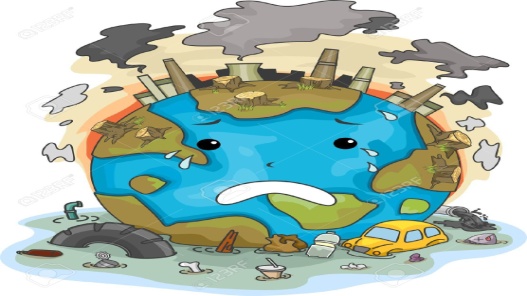 Envía evidencias de tus trabajos al whatsApp de tu maestro (a)NOTA: no olvides ponerle la fecha a cada trabajo y tú nombre en la parte de arriba.  